When Joseph went to Bethlehem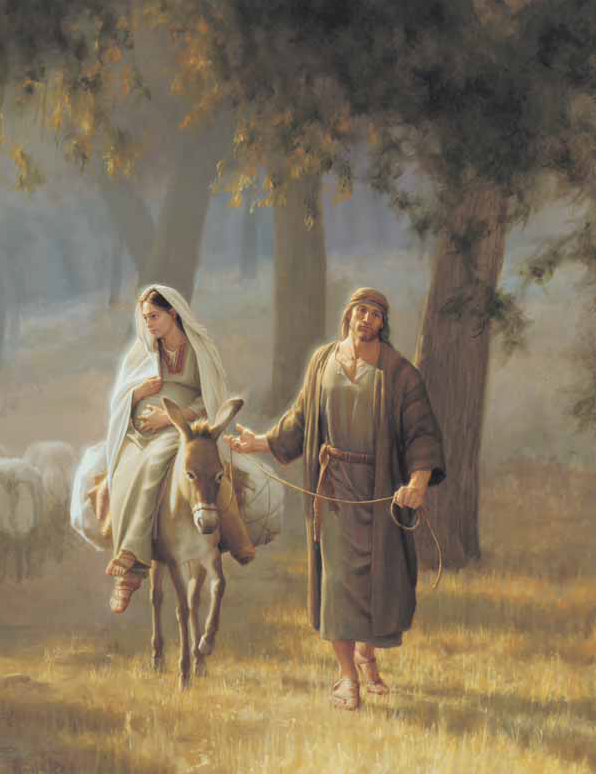 I think he took great care To place his tools and close his shop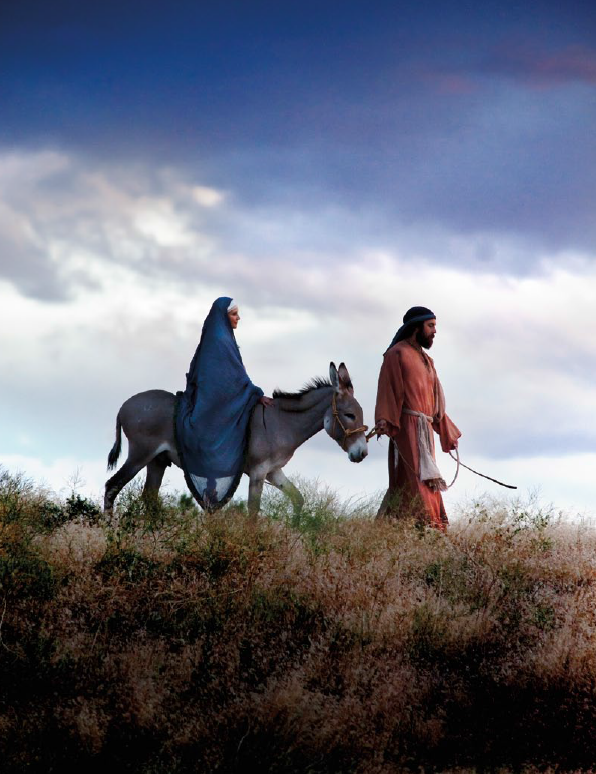 And leave no shavings thereHe urged the donkey forward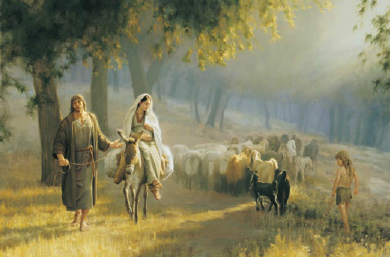 Then with Mary on its backAnd carried bread and goat cheese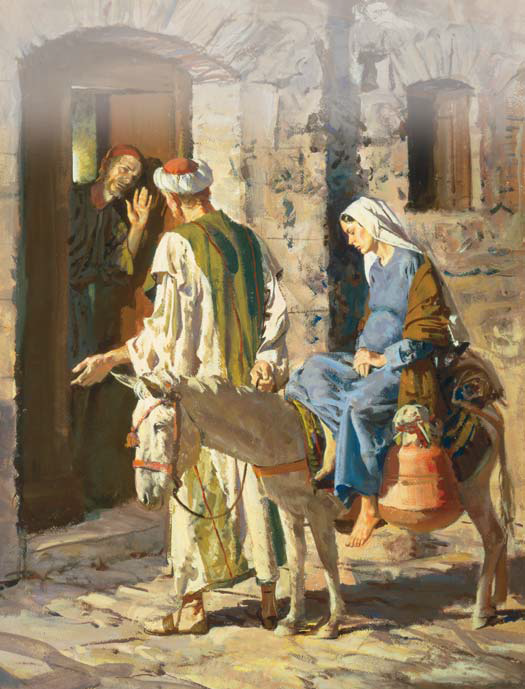 In a little linen sackHosanna! Hosann 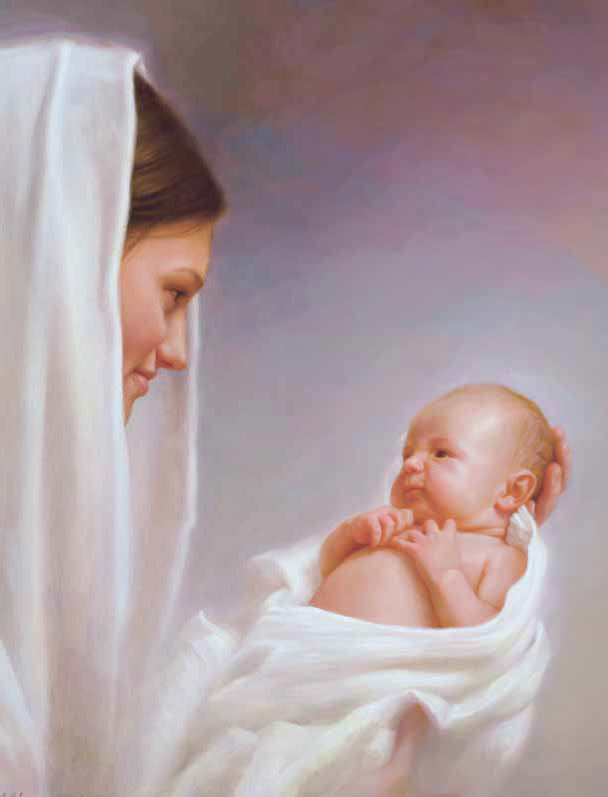 Oh, let us gladly singHow blessed that our Lord was born 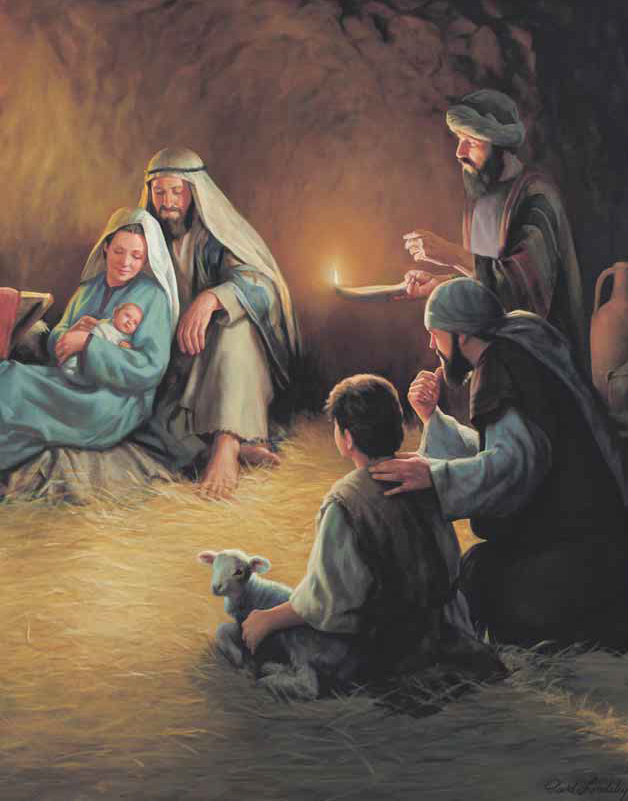 Let earth receive her King!I think there at the busy inn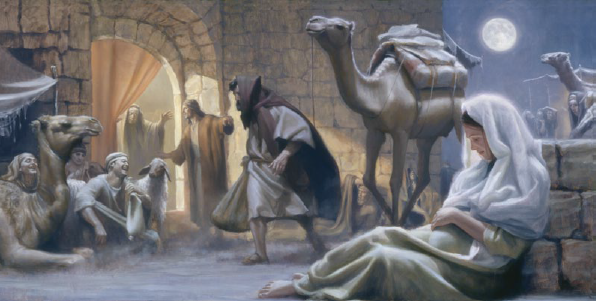 That he was meek and mild And awed to be the guardian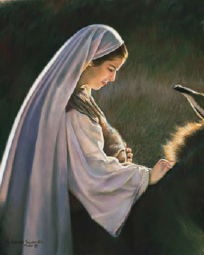 Of Mary's sacred childPerhaps all through the chilly hours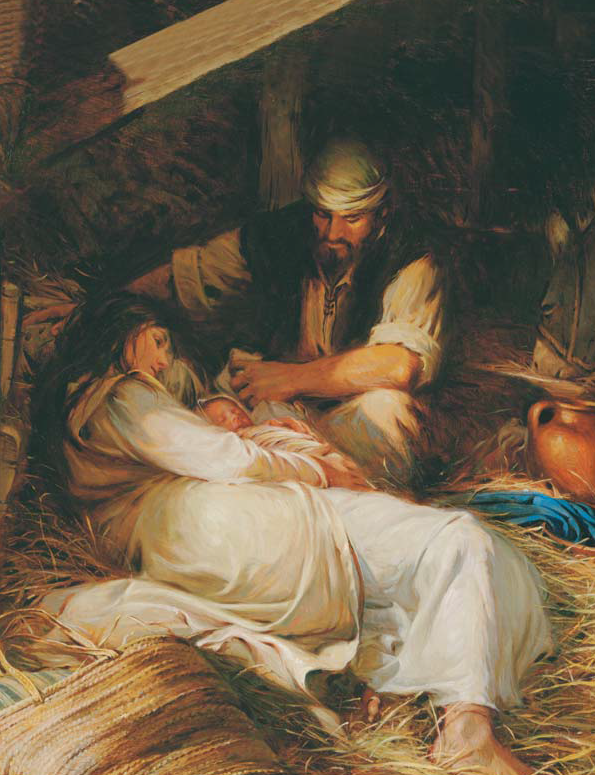 He smoothed the swaddling bandsAnd Jesus felt the quiet strength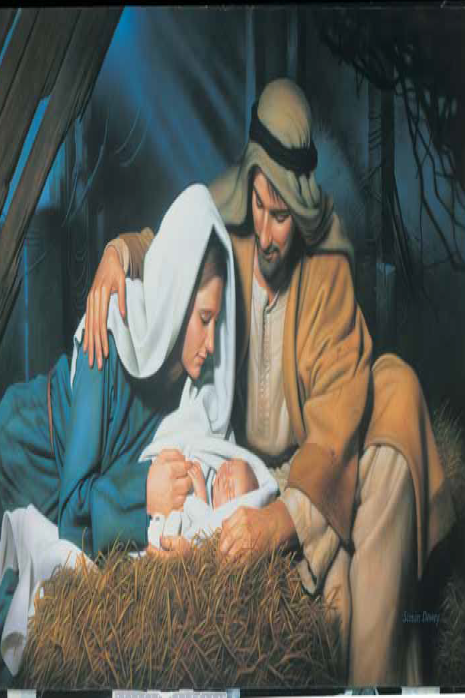 Of Joseph's gentle handsAnd close beside the manger bed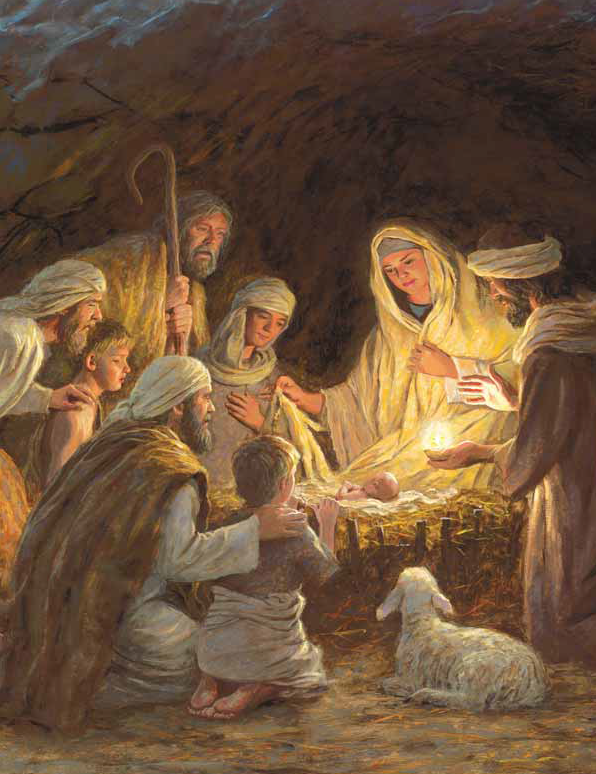 He dimmed the lantern's light And held the little Jesus close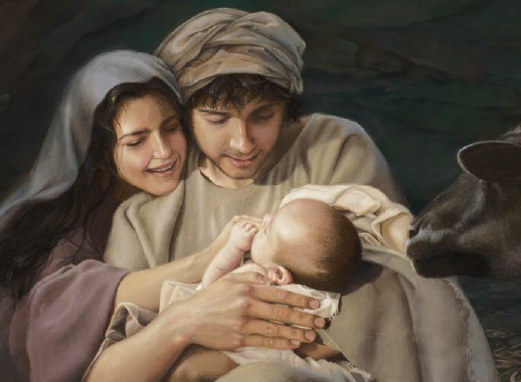 Upon that holy nightHosanna! Hosann Oh, let us gladly singHow blessed that our Lord was born Let earth receive her King!Let earth receive her King!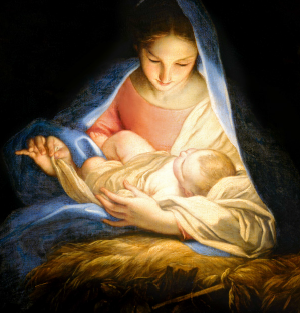 